Blessing Pantry Voucher RequestApplicant InformationArea of NeedCatergoryMiscellaneousThere are times we may have items like bedding, perfumes, small appliances, or nonperishable, baby care items ****Please write request and we will check inventory___________________________________________________________________________________________________________________________________________________________________________________________________________________________________________________________________________________Disclaimer and Signature**Must have state-issued ID and financial statement to receive a voucher 
**Vouchers are available once every six months 
**non-cash redeemable and must be used on the date received **Vouchers cannot be used online Vouchers cannot be used on purses, jewelry, laptop case/bags, nor health and beauty
I certify that my answers are true and complete to the best of my knowledge. Store Number:423-398-5101Store Hours:Sunday- 	ClosedMonday- 	9AM- 5PMTuesday- 	9AM- 5PMWednesday- 	9AM- 3PMThursday- 	9AM- 5PMFriday- 		9AM- 5PMSaturday- 	12PM- 5PM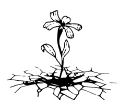 Restoration HopeFull Name:Date:LastFirstM.I.Address:Street AddressApartment/Unit #CityStateZIP CodePhone:EmailIs this your first time receiving a Blessing Voucher with Restoration Hope?YESNOHow did you hear about us?Interview, funeral, court date, etc. **One OutfitEveryday ClothingToiletriesLaundry CareBaby CareMiscellaneousClothing ToiletriesBaby Care Pants **Dress Pants, Jeans, DeodorantWipesShirt **T-Shirts, Blouse, Polo, Button-upsLotionDiapersShoes **Boot, Sandals, Pumps, SneakersMakeupPacifiersDressRazorsDiaper Rash CreamShortShaving CreamWipesSuitToothbrushBottlesSkirtToothpasteDetergentLeggingsCombBibsCoatBrushNot listed  **write item belowSweaters/HoodieShampooUndergarments **can choose 2 set**ConditionerNot listed  **write item belowNot listed *write item belowLaundry Care DetergentDryer SheetsSignature:Date: